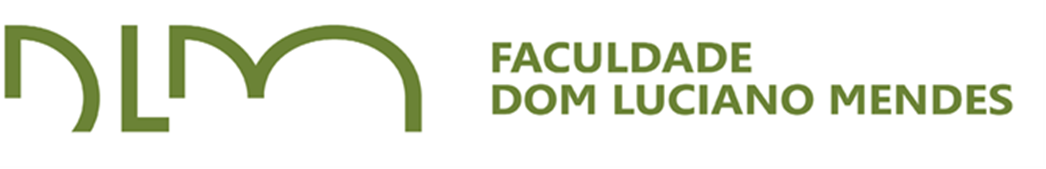 Calendário Geral dos Eventos 2022DIAATIVIDADEMODALIDADERESPONSABILIDADE07 de fevereiroAbertura do Ano Acadêmico 2022Aula inaugural na modalidade online Conferência Direção Acadêmica da FDLMparticipação do ITSJ, com o Prof. Pe. Dr. Elias Wolff (PUC-PR)12, 19 e 26 de fevereiroSeminário “O grito da educação”: Campanha da Fraternidade 2022 e seus desafiosPalestras modalidade onlineDireção Acadêmica da FDLM e Domus ASF, participação e Romualdo Dias (UNESP)19 de marçoFala sobre a Campanha da Fraternidade 2022 – “Fala com sabedoria, ensina com amor”PalestraDireção Acadêmica da FDLM e Domus ASF, participação de Dom Joaquim Mol (PUC-MG)23 de abrilQualificação de Projetos de TCC 1Apresentação parcial dos projetos de pesquisa (TCC)Coordenação de Curso e Alunos do 5º Período 14 de maioQualificação de Projetos de TCC 2Apresentação parcial dos projetos de pesquisa (TCC)Coordenação de Curso e Alunos do 5º Período 21 de maioQualificação de Projetos de TCC 3Apresentação parcial dos projetos de pesquisa (TCC)Coordenação de Curso e Alunos do 5º Período 25 a 27 de maioSimpósio Filosófico-Teológico:A catedral de Mariana: um olhar teológico e artísticoSimpósioFDLM e ITSJ28 de maioQualificação de Projetos de TCC 4Apresentação parcial dos projetos de pesquisa (TCC)Coordenação de Curso e Alunos do 5º Período 04 de junhoQualificação de Projetos de TCC 5Apresentação parcial dos projetos de pesquisa (TCC)Coordenação de Curso e Alunos do 5º Período 11 de junhoCírculo de Leitura(Filosofia e literatura)A morte em Maurice Blanchote Alphonsus de GuimaraensCírculos de leitura da FDLM e Clube do Livro do Museu “Casa Alphonsus Guimaraens” 18 de junhoHora dos In-confidentesConferênciaCoordenação de Curso e Grupo de pesquisa27 de agosto a 01 de setembroV Semana Dom Luciano Mendes – 100 anos de Dom Silvério Gomes PimentaV Semana AcadêmicaFDLM e Centro Arquidiocesano de Pastoral